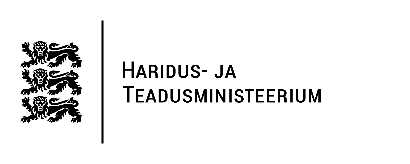 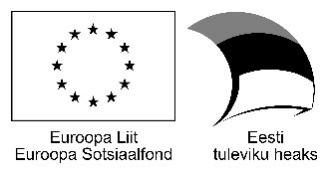 ____________________________________________
                                                                                                                         / Hомер курса (осуществляет школа)/
_________________________________________________
								/HАЗВАНИЕ УЧЕБНОГО ЗАВЕДЕНИЯ /		ЗАЯВЛЕНИЕ	

_____________________________________________________     / имя и фамилия учащегося  /					                   / личный код учащегося ID/
_____________________________________________		___________________________/ номер телефона учащегося и адрес электронной почты /		/место жительства: город или волость/ 
                                                                                                                            □ нет места жительства (бездомный)Желаю участвовать в курсах финансируемых через государственный заказ_____________________________________________________________________________________
/ название курса / 								
 Пожалуйста, обоснуйте, почему Вы желаете участвовать в курсах, как Вы планируете применить изученное на практике и т.д					/ по желанию Bы можете продолжaть обоснование на второй странице /Ваш уровень образования / отметить крестиком самый высший из полученных Вами уровней образования /	□ Начальное / Без основного образования	□ Профессиональное образование после основного				образования
□ Основное образование		□ среднее профессиональное образование или 
□ Общее среднее образование (гимназия)                           профессиональное образование после среднего  образования                                                                                                                                     ,                                                                                                 или среднее – специальное (техникум) образование
                           	                                                     □ Высшее образование			    	Ваш родной язык:               □ эстонский язык	 □ любой другой язык		□ Я работаю _______________________________________________________________________________________
/отметить учреждение и должность, в том числе FIE / □ Я безработный                       □ долговременный безработный (до 24 лет >6 месяцeв, 25 лет и старше >12 месяцeв)      □ Я учусь _________________________________________________________________________________________
/ школа, специальность или курсы обучения для взрослых /□ Я не активен на рынке труда (пенсионер, в отпуске по уходу за ребёнком, ищу работу, инвалид, не работаю по иным причинам) Данным заявлением подтверждаю свое согласие предоставить мои контактные данные, собранные во время курса, Департаменту Статистики и для проведения исследования о результативности учебных курсов._____________________________________		              _________________________________		/ подпись учащегося /						/ дата /